Name ________________________________MONDAYPart I: Define Difference and Estimate1) Explain what you are doing when you are asked to find the difference in math ____________________________________2) Explain what you are doing when you estimate a number________________________________________________________________________________________________________Part II: Use the place value blocks to find the difference between the two numbers. 3)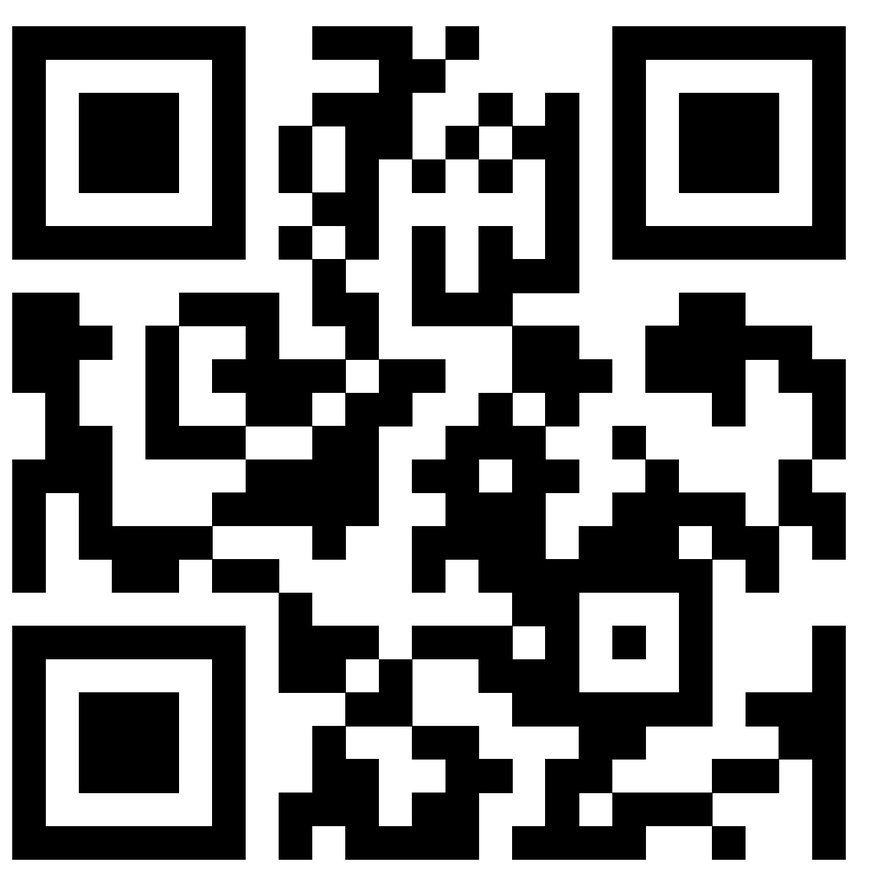 ppppppppg   –   ppppl  =  A	85	       B   49	       C   44	       D    364)pppppppppg  -  ppppppppl =  A	95	       B    89	       C    16	        D    6www.forrestmath.weebly.com Finding Differences (Subtraction)TUESDAYPart I: Estimate the following numbers1)  68      _________		2)   17  __________Part II: Answer the following 3)  Dawn wanted to estimate the difference:  68 – 17 =     Which numbers should she use?A 	60 – 17  			C 	70 – 20 B 	60 – 20 			D 	60 – 10 4)  Jeff sold 56 bars of candy and Tim sold 89 bars of candy.To find how many more bars of candy Tim sold than Jeff,          we should-	F	add				H	divide	G	subtract			J	multiplyPart III: Subtract5)    6 4		6)     7 8    	7)     9 3 -   3 1		-    5 7		  -  4 6WEDNESDAYPart I:  Use the place value blocks to answer the following questions.1) One p   is the same as  ________ q2) When I break apart p, I get ______ qPart II: Find both the estimated and actual answers to the following problems.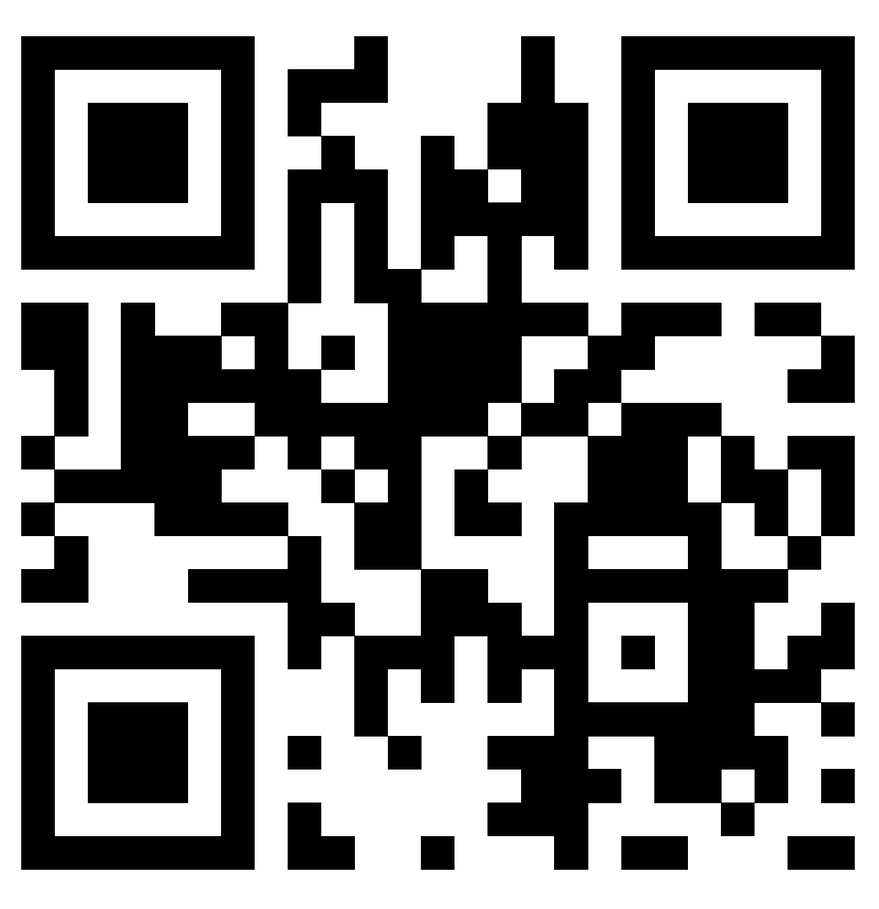 3) 5 6     			4)  6 3   -  1 4  				   - 3 4  4) 4 2  				5) 3 0    - 2 3  				  - 2 1    THURSDAYPart I: Answer the following subtraction word problems.1)  Stashka drank 64 ounces of water in the morning and 81 ounces of water in the afternoon. About how much more water did Stashka drink in the afternoon than in the morning?______ ounces2)  The chart below shows the top children’s books read      by a group of boys and girls.Of thee I Sing was written by President Obama to his daughters.  How many more girls read Of thee I Sing than boys?A     13	        B     54	        C     67	        D     803) Jeff sold 56 bars of candy and Tim sold 89 bars of candy.  How many more candy bars the Tim sell over Jeff?_______ candy barswww.forrestmath.weebly.com Top 4 BooksRead by GirlsRead by BoysThe Lost Hero2456Elf on the Shelf4535The Ugly Truth4040Of Thee I Sing6713